La Fondation Force a pour objet de soutenir financièrement des actions d’aide et de coopération dans le domaine de la santé et également des projets de recherche et développement d’initiative publique ou privée (à l’exclusion des projets de recherche cliniques).Ce faisant, la Fondation Force a pour ambition de contribuer à des initiatives dont les retombées pourraient être considérées comme majeures pour le territoire alsacienDEPOT DE CANDIDATURE :Le dépôt de candidature est ouvert du 3 mars 2023 au 24 mars 2023 (fermeture à midi)Aucun dossier soumis après la date butoir ne pourra être accepté. Si votre projet correspond à ces critères, complétez et renvoyez-nous votre dossier accompagné de ses annexes afin qu’il soit étudié par le Conseil Scientifique de la Fondation Force à l’adresse mail : 2023@fondation-force.fr. Les dossiers devront être rédigés en langue françaiseLes subventions allouées à l'occasion de cet appel à projets feront l'objet d'une notification aux lauréats, et leur seront versées selon les conditions définies. Aucune subvention ne pourra être versée à une personne physique. Important : la Fondation Force inscrit habituellement son action dans l'aide à l'émergence de projets. Pour garder sa capacité et son potentiel d'intervention sur de nouveaux projets, le soutien accordé par la Fondation Force n’est pas reconductible.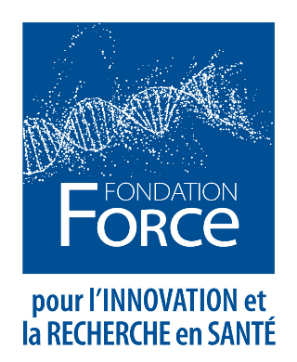 FONDATION FORCE DOSSIER DE CANDIDATURESite web : https://www.fondation-force.fr/mecenatSTRUCTURE PORTEUSE DU PROJET (structure à laquelle est rattaché le porteur du projet)STRUCTURE PORTEUSE DU PROJET (structure à laquelle est rattaché le porteur du projet)Nom de la structure :Statut juridique de votre structure  Exemple : Hôpital, Université, Entreprise…AdresseAdresseResponsable de la structure :Responsable de la structure :NOM : PRENOM :Tel professionnel : Email :IDENTITE DU DEMANDEUR, RESPONSABLE DU PROJET si différent du responsable de la structure IDENTITE DU DEMANDEUR, RESPONSABLE DU PROJET si différent du responsable de la structure NOM : PRENOM :Fonction dans la structure : Adresse : Email :Numéro de téléphone :PRESENTATION DE VOTRE PROJETPRESENTATION DE VOTRE PROJETNom du projetNom du projetDate souhaitée de démarrage du projet : /__/__/____/Durée du projet en mois : /___/Résumé du projet Résumé court : 3 lignes maximum : Résumé long : 2000 caractères, ponctuation inclus et espace exclu)Résumé du projet Résumé court : 3 lignes maximum : Résumé long : 2000 caractères, ponctuation inclus et espace exclu)Mots clefs (fournir 5 mots clés caractérisant le projet)Mots clefs (fournir 5 mots clés caractérisant le projet)Veuillez indiquer à quel volet de l’appel à projet le projet se réfère-t-il Volet 1  Volet 2 Volet 3Dans quelle mesure le projet proposé présente-t-il une originalité, une prise de risque scientifique, une expérimentation nouvelle ou une avance sur des projets concurrents ?Dans quelle mesure le projet proposé répond-il spécifiquement aux critères de l’appel à projet et du volet choisi ?Dans quelle mesure le soutien de la Fondation Force aura-t-il un effet levier et/ou un effet significatif ?Quels sont les ressources et besoins financiers pour finaliser ce projet sur les prochaines années ?Quelles sont les étapes de développement à conduire sur la base TRL ?(préciser par exemple le nombre d’années avant mise sur le marché pour les projets portés par des entreprises innovantes)RETOMBEE ATTENDUES : régional/nationale/internationaleCOMMUNICATION. Comment prévoyez-vous d’évaluer et de valoriser les résultats de votre recherche ?BUDGET DE FINANCEMENT DE VOTRE PROJETBUDGET DE FINANCEMENT DE VOTRE PROJETCoût total estimé du projet (€) : Coût total estimé du projet (€) : Montant de la subvention sollicitée (€) à la Fondation Force : Montant de la subvention sollicitée (€) à la Fondation Force : Détail de la subvention sollicitée (€) : décrire les intitulés des grands postes et les montants correspondants. En cas de demande d’équipement, merci de joindre également ci-dessous les devisDétail de la subvention sollicitée (€) : décrire les intitulés des grands postes et les montants correspondants. En cas de demande d’équipement, merci de joindre également ci-dessous les devisDépenses€€€€€€€€€€€€€€€€€€€Dans le cas où une aide serait accordée merci de préciser l’organisme gestionnaire de l’aide financière : Dans le cas où une aide serait accordée merci de préciser l’organisme gestionnaire de l’aide financière : Personne à contacter pour renseignements au sein de l’organisme gestionnaire : Nom-PrénomTél :                                                                       Email : Personne à contacter pour renseignements au sein de l’organisme gestionnaire : Nom-PrénomTél :                                                                       Email : EQUIPES OU STRUCTURES PARTENAIRES/COLLABORATEURS  DOSSIER SCIENTIFIQUEEn 5 pages maximum, le dossier scientifique devra Présenter le contexte scientifique général Les objectifs du projet. Description du projet et résultats attendusLes méthodes d’analyse d’évaluation des résultats Références bibliographiquesUn calendrier de mise en place du projetNOM, PRENOM, DATE ET SIGNATURE DU PORTEUR DE PROJET : 